Ms. Madhu Sheth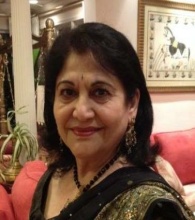 1st Vice-Chair [USIACC SE Atlanta Region]Madhu Sheth was born in Kutch-Gujarat, India. When Madhu was five years old, her family moved to Madras in South India, which is now known as Chennai. After finishing her education, Madhu began teaching in high school. While teaching, she joined a literature association. In this literature association, Madhu met her husband, Jagdish Sheth, who came to U.S.A for higher education in 1961. In 1962, Madhu followed him, and the two got married in Pittsburgh, PA. While Jagdish and Madhu were raising a young family of two children, Madhu started an important export business. The family moved very frequently in the beginning. At the university of Illinois, the family decided they needed to settle in one location for the children’s education. After the University of Illinois, the family moved to Los Angeles and then Atlanta, where they settled. After moving to Atlanta, Madhu helped her husband start the institute for communications, research, and education incorporated (ICORE).Madhu Sheth has many hobbies and is very active in community activities. Madhu loves cooking, traveling, and gardening. She is currently a member of two garden clubs. Madhu has been on the board of several clubs and associations; such as, Emory University Women’s Club, and Houston Mill Homes. She is also the co-founder of the Madhuri and Jagdish Sheth Foundation and the Sheth Family Foundation. Furthermore, Madhu has spent a lot of time and energy helping build the first and only Jain temple in Atlanta. While maintaining a very active role in the community, Madhu has also travelled around the world. She loves to travel, particularly with her family. She loves spending quality time with her children and grandchildren and always makes time to do so. 